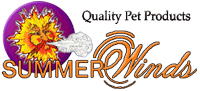 SummerWinds NoMor-I-Stains Powder SupplementSafe and Natural. No harmful antibiotics or chemicals. Works by addressing the problem from the inside out.For animals whose eyes constantly water and stain the eye area. Fight red yeast and fur staining around the eyes, feet and mouth area.NoMor-I-Stain Powder Supplement safely and effectively combats un-wanted eye stains in pets caused by bacteria and excessive tearing. A water-soluble supplement that is high in colostrum probiotics, enzymes, mino acids and bioflavonoids. and other natural ingredients. Contains no antibiotics, drugs, chemicals or other long-term toxic products. NoMor-I-Stain Powder Supplement is an all-natural oral supplement that is easy to feed. Simply mix the appropriate dose in with your pet's food. INGREDIENTS: Dried skimmed milk, dried whey, dried whey product, dried milk protein, calcium carbonate, fat, lecithin, vitamin A acetate, d-activated animal sterol (source of vit.D-3), dl-alpha tocopheryl acetate (source of vitamin E), riboflavin supplement, colostrum, dried lactobacillus acidophilus fermentation product, pancreatine 6x, vitamin B-12 supplement, niacin, choline bitartrate, biotin, folic acid, pyridoxine hydrochloride, calcium pantothenate, zinc proteinate, sodium selenite, chelated trace minerals (ferrous sulfate, cobalt sulfate, magnesium sulfate, manganese sulfate, copper sulfate, zinc sulfate, ethylenediamine dihydriodide, citric acid and disodium ethylenediamine tetraacetate).Each teaspoon (2.8 gm) contains: Lipase  5,684 USPDIRECTIONS: One teaspoon daily up to 25 lbs. of body weight. 2-3 teaspoons daily for over 25 lbs. Mix recommended dosage into pet's regular food. Made in USA.8 OZ   $15.98 -Retail 1 LB    $28.98 - Retail 